ПРИМЕРНЫЙ РЕЖИМ ДНЯ 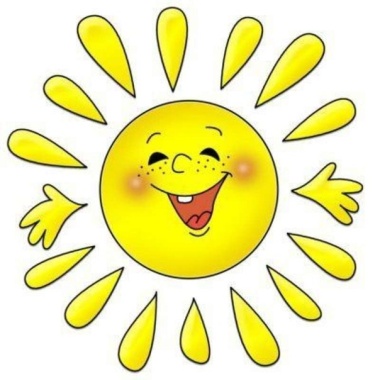 В ЛЕТНИЙ ПЕРИОД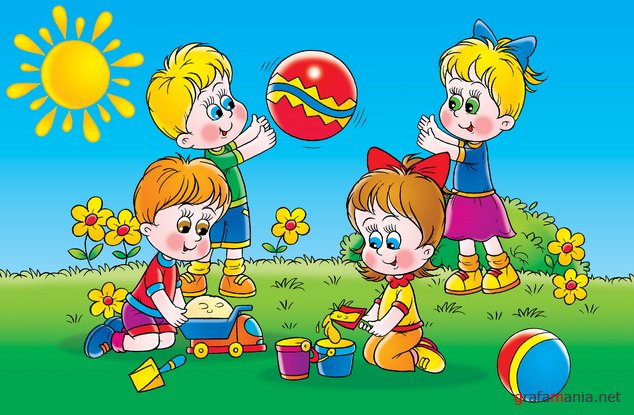 Прием детей на улице, осмотр, игры,  утренняя гимнастика 07:00-08:10 8:10-8:20Подготовка к завтраку, завтрак   08:20-08:55 Игры по интересам, самостоятельная деятельность08:55-09:20 Подготовка к прогулке, прогулка, продуктивная деятельность09:20-12:10 Возвращение с прогулки, водные процедуры, закаливающие мероприятия 12:10-12:30 Подготовка к обеду, обед 12:30-13:00 Подготовка ко сну, сон 13:00-15:00 Постепенный подъем, пробуждающая гимнастика после сна, водные процедуры15:00-15:20 Полдник 15:20-15:50 Игры, подготовка к прогулке 15:50-16:10 Прогулка, игры, досуги, развлечения Ужин16:10-18:20 18.20-18.40Уход домой до 19:00